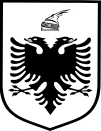 REPUBLIKA E SHQIPËRISËPREFEKTI I QARKUT KUKËSNr.  72 deri 76  Prot.			                           Kukës,  më 31.12.2018 deri  07.01.2019L Ë N D A :                                                                           Verifikimi i Ligjshmërisë së Aktit. DREJTUAR :			                                         KRYETARIT TË  BASHKISË                                                                               KËSHILLIT TË  BASHKISË                                                                                 T R O P O J ËBazuar në nenin 16, pika 2, shkronja “ b “  të ligjit nr. 107/2016  “Për Prefektin e Qarkut”, pasi verifikova kompetencën, juridiksionin dhe bazën ligjore të vendimit të datës 19.12.2018  të   Këshillit të Bashkisë Tropojë : - Vendim Nr.187; “Këshilli i Bashkisë Tropojë,  në mbledhjen e tij të datës 19.12.2018, me propozimin e kryetarit të bashkisë, në mbështetje të nenit 8 pika 2, neni 9 pika 1/1.1, shkronja “b”, nenit 34 pika 6, nenit 41 pika 1, nenit 54 shkronja “dh” dhe nenit 55 pika 3 dhe 6 të Ligjit nr. 139/2015 “Për Vetëqeverisjen Vendore”; nenit 113 të Ligjit nr.44/2015, datë 30.04.2015 “Kodi i Procedurave Administrative të Republikës së Shqipërisë”; nenit 6, 15, 17, 32 dhe 44 i Ligjit nr. 9936, datë 28.06.2008 “Për Menaxhimin e Sistemit Buxhetor në Republikën e Shqiperisë”; nenit 6, shkronjat “ç” dhe “d”, nenit 33, nenit 40, nenit 41, pika 1 dhe 3 të Ligjit nr. 68/2017 “Për Financat e Vetëqeverisjes Vendore”; Ligji nr.10296, datë 8.7.2010 “Për Menaxhimin Financiarë dhe Kontrollin; Udhëzimit nr.10 datë 29.02.2017 “Për Përgatitjen e Programit Buxhetor Afatmesëm 2018-2020”; Udhëzimit nr.10/1 datë 29.02.2017 “Për Përgatitjen e Programit Buxhetor Afatmesëm 2018-2020”; Udhëzimi i MF nr.10/1 date 28/02/2017 “Për Përgatitjen e Buxhetit Vendor"; Shkresa e Minisrise të Financave Nr.19369 Prot, date 30.10.2018 “Dergim për njoftim transferta e pakushtezuar e përgjithshme dhe sektoriale për vitin 2019”, Këshilli Bashkiak mori vendim :Të miratoje numrin e përgjithshem të punonjesve të Bashkisë, sipas tabeles nr. 1, për vitin 2019.Të miratoje burimet financiare të Bashkisë Tropoje, sipas tabeles nr. 2 per vitin 2019 dhe PBA-në 2019-2021.Të miratojë shpërndarjen e burimeve financiare për vitin 2019, sipas programeve dhe funksioneve, sipas tabeles nr 3, për vitin 2019, dhe PBA-në, 2019-2021.Të miratojë tabelen e investimeve sipas tabelës nr. 4, për vitin 2019, dhe PBA-në, 2019-2021.Të miratojë krijimin e fondit rezervë dhe kontigjencës, kujdesit social dhe buxhetit gjinor sipas tabeles nr. 5, për vitin 2019 dhe PBA-në 2019-2021.Adresa: Sheshi “Skënderbej” ; Nr. tel 0242 2378; Email:  insprefektitku@gmail.com; http://prefekturakukes.gov.al/Të miratojë detajimin e shpenzimeve operative për vitin 2019, nga Transferta e Pakushtëzuar dhe të ardhurat dhe Transferta Specifike.Ky vendim hyn në fuqi 10 ditë pas shpalljes”.V E N D O S ATë konformoj vendimin e datës 19.12.2018 të Këshillit të Bashkisë Tropojë :- Vendim Nr.187; “Këshilli i Bashkisë Tropojë,  në mbledhjen e tij të datës 19.12.2018, me propozimin e kryetarit të bashkisë, në mbështetje të nenit 8 pika 2, neni 9 pika 1/1.1, shkronja “b”, nenit 34 pika 6, nenit 41 pika 1, nenit 54 shkronja “dh” dhe nenit 55 pika 3 dhe 6 të Ligjit nr. 139/2015 “Për Vetëqeverisjen Vendore”; nenit 113 të Ligjit nr.44/2015, datë 30.04.2015 “Kodi i Procedurave Administrative të Republikës së Shqipërisë”; nenit 6, 15, 17, 32 dhe 44 i Ligjit nr. 9936, datë 28.06.2008 “Për Menaxhimin e Sistemit Buxhetor në Republikën e Shqiperisë”; nenit 6, shkronjat “ç” dhe “d”, nenit 33, nenit 40, nenit 41, pika 1 dhe 3 të Ligjit nr. 68/2017 “Për Financat e Vetëqeverisjes Vendore”; Ligji nr.10296, datë 8.7.2010 “Për Menaxhimin Financiarë dhe Kontrollin; Udhëzimit nr.10 datë 29.02.2017 “Për Përgatitjen e Programit Buxhetor Afatmesëm 2018-2020”; Udhëzimit nr.10/1 datë 29.02.2017 “Për Përgatitjen e Programit Buxhetor Afatmesëm 2018-2020”; Udhëzimi i MF nr.10/1 date 28/02/2017 “Për Përgatitjen e Buxhetit Vendor"; Shkresa e Minisrise të Financave Nr.19369 Prot, date 30.10.2018 “Dergim për njoftim transferta e pakushtezuar e përgjithshme dhe sektoriale për vitin 2019”, Këshilli Bashkiak mori vendim :Të miratoje numrin e përgjithshem të punonjesve të Bashkisë, sipas tabeles nr. 1, për vitin 2019.Të miratoje burimet financiare të Bashkisë Tropoje, sipas tabeles nr. 2 per vitin 2019 dhe PBA-në 2019-2021.Të miratojë shpërndarjen e burimeve financiare për vitin 2019, sipas programeve dhe funksioneve, sipas tabeles nr 3, për vitin 2019, dhe PBA-në, 2019-2021.Të miratojë tabelen e investimeve sipas tabelës nr. 4, për vitin 2019, dhe PBA-në, 2019-2021.Të miratojë krijimin e fondit rezervë dhe kontigjencës, kujdesit social dhe buxhetit gjinor sipas tabeles nr. 5, për vitin 2019 dhe PBA-në 2019-2021.Të miratojë detajimin e shpenzimeve operative për vitin 2019, nga Transferta e Pakushtëzuar dhe të ardhurat dhe Transferta Specifike.Ky vendim hyn në fuqi 10 ditë pas shpalljes”.Kaq për dijeni.P R E F E K T I                                                                                   Zenel KUÇANAAdresa: Sheshi “Skënderbej” ; Nr. tel 0242 2378; Email:  insprefektitku@gmail.com; http://prefekturakukes.gov.al/